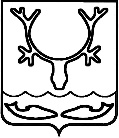 СОВЕТ городского округа "Город НАРЬЯН-МАР"42-я сессия IV созыва_____________________________________ решениеВ соответствии с Бюджетным кодексом Российской Федерации, Федеральным законом от 06.10.2003 № 131-ФЗ "Об общих принципах организации местного самоуправления в Российской Федерации", Уставом муниципального образования  "Городской округ "Город Нарьян-Мар" Совет городского округа "Город Нарьян-Мар" РЕШИЛ:1. Внести в Порядок зачисления и расходования безвозмездных поступлений, в том числе добровольных пожертвований, в бюджет муниципального образования "Городской округ "Город Нарьян-Мар", утвержденный решением Совета городского округа "Город Нарьян-Мар" от 02.10.2018 № 540-р, следующие изменения:1.1. Пункт 1.1 изложить в  следующей редакции:"1.1. Настоящий порядок зачисления и расходования безвозмездных поступлений, в том числе добровольных пожертвований в соответствии со статьями 41 и 47 Бюджетного кодекса Российской Федерации, статьей 582 Гражданского кодекса Российской Федерации, статьей 55 Федерального закона от 06.10.2003 № 131-ФЗ "Об общих принципах организации местного самоуправления в Российской Федерации", Уставом муниципального образования "Городской округ "Город Нарьян-Мар" определяет последовательность действий по зачислению в бюджет муниципального образования "Городской округ "Город Нарьян-Мар" безвозмездных поступлений, в том числе добровольных пожертвований, от физических и юридических лиц (далее – безвозмездные поступления), их расходованию, а также устанавливает порядок расчета и возврата сумм безвозмездных поступлений лицам, осуществившим их перечисление в бюджет муниципального образования "Городской округ "Город Нарьян-Мар".".1.2. Пункт 1.2 изложить в следующей редакции:"1.2. Безвозмездные поступления поступают в бюджет муниципального образования "Городской округ "Город Нарьян-Мар" на основании договора о безвозмездной передаче (добровольном пожертвовании) денежных средств, заключенного с Администрацией муниципального образования "Городской округ "Город Нарьян-Мар" (далее - Договор), либо в связи с исполнением соглашений об участии недропользователей в социально-экономическом развитии Ненецкого автономного округа в соответствии с Порядком организации исполнения соглашений об участии недропользователей в социально-экономическом развитии Ненецкого автономного округа в системе исполнительных органов государственной власти Ненецкого автономного округа, утвержденным распоряжением губернатора Ненецкого автономного округа от 27.05.2015 № 154-рг (далее – Порядок, утвержденный распоряжением губернатора Ненецкого автономного округа от 27.05.2015 № 154-рг).Безвозмездные поступления могут быть обусловлены в Договоре их использованием по определенному назначению, которое должно соответствовать компетенции органов местного самоуправления и (или) должностных лиц местного самоуправления муниципального образования "Городской округ "Город Нарьян-Мар".".1.3. Пункт 1.3 признать утратившим силу.1.4. Пункт 1.4 признать утратившим силу. 1.5. В пункте 2.1 слова "Администрацию МО "Городской округ "Город Нарьян-Мар" (далее – Администрация) на имя главы МО" заменить словами "Администрацию муниципального образования "Городской округ "Город Нарьян-Мар" (далее – Администрация) на имя главы муниципального образования".1.6. Пункт 2.5 изложить в  следующей редакции:"2.5. На основании заключенного Договора средства безвозмездных поступлений зачисляются на лицевой счет Администрации, открытый в органах федерального казначейства.".1.7. Пункт 2.7 изложить в  следующей редакции:"2.7. При перечислении средств безвозмездных поступлений в назначении платежа указываются номер и дата Договора.".1.8. В пункте 2.8 слова "бюджета МО" заменить словами "бюджета муниципального образования".1.9. Раздел 3 изложить в следующей редакции: "3. Расходование и возврат безвозмездных поступлений3.1. Безвозмездные поступления расходуются в соответствии со сводной бюджетной росписью муниципального образования "Городской округ "Город Нарьян-Мар" на соответствующий финансовый год с учетом их фактического поступления в бюджет муниципального образования "Городской округ "Город Нарьян-Мар".3.2. Расходование безвозмездных поступлений осуществляется в соответствии со статьей 219 Бюджетного кодекса Российской Федерации путем подтверждения денежных обязательств, принятых получателями средств бюджета муниципального образования "Городской округ "Город Нарьян-Мар" и подлежащих исполнению за счет безвозмездных поступлений, а в отношении безвозмездных поступлений, поступивших в бюджет муниципального образования "Городской округ "Город Нарьян-Мар" в связи с исполнением соглашений об участии недропользователей в социально-экономическом развитии Ненецкого автономного округа  также с соблюдением Порядка, утвержденного распоряжением губернатора Ненецкого автономного округа от 27.05.2015 № 154-рг.3.3. Безвозмездные поступления, для использования которых Договором установлено определенное назначение (цель), направляются на цели, указанные в Договоре, в соответствии с решением о бюджете муниципального образования "Городской округ "Город Нарьян-Мар" на соответствующий финансовый год и плановый период.3.4. В случае, если цель, указанная в Договоре, не была реализована в течение срока, установленного Договором, безвозмездные поступления подлежат возврату лицам (физическим, юридическим), осуществившим их перечисление в бюджет муниципального образования "Городской округ "Город Нарьян-Мар" (далее – плательщики), если иное не установлено условиями Договора. При этом сумма безвозмездных поступлений, подлежащих возврату конкретному плательщику, равна сумме безвозмездных поступлений, внесенных соответствующим плательщиком в бюджет муниципального образования "Городской округ "Город Нарьян-Мар".3.5. В случае, если по итогам реализации установленной Договором цели образовался остаток суммы безвозмездных поступлений, не израсходованной на указанные цели, данный остаток суммы безвозмездных поступлений подлежит возврату плательщикам. Если реализация установленной Договором цели в соответствии с законодательством Ненецкого автономного округа и (или) муниципальными правовыми актами муниципального образования "Городской округ "Город Нарьян-Мар" осуществлялась  за счет нескольких источников финансирования (окружной бюджет, бюджет муниципального образования "Городской округ "Город Нарьян-Мар", безвозмездные поступления) остаток суммы безвозмездных поступлений, подлежащих возврату плательщикам, исчисляется пропорционально доле софинансирования указанных расходов за счет средств окружного бюджета, бюджета муниципального образования "Городской округ "Город Нарьян-Мар", безвозмездных поступлений.3.6. Сумма  безвозмездных поступлений, подлежащая возврату конкретному плательщику в соответствии с пунктом 3.5 настоящего Порядка, определяется Администрацией по формуле:Sk = P x O/S, где:Sk - сумма безвозмездных поступлений, подлежащая возврату конкретному плательщику, из остатка суммы безвозмездных поступлений, не израсходованной на установленные Договором цели;P - сумма безвозмездных поступлений, внесенных конкретным плательщиком на установленные Договором цели;O - остаток суммы безвозмездных поступлений, подлежащий возврату плательщикам;S - общая сумма безвозмездных поступлений, внесенная плательщиками (плательщиком) на реализацию установленных Договором целей.3.7. В течение двадцати рабочих дней со дня размещения на официальном сайте Администрации информации об итогах реализации целей, на которые были направлены безвозмездные поступления, Администрация производит расчет сумм безвозмездных поступлений, подлежащей возврату плательщикам, и направляет каждому конкретному плательщику уведомление о возврате безвозмездных поступлений, в котором содержатся сведения о сумме безвозмездных поступлений, подлежащей возврату конкретному  плательщику, а также о праве плательщика подать заявление о возврате денежных средств, о  форме заявления и сроках его подачи.3.8. Для осуществления возврата плательщик направляет заявление о возврате платежей в адрес Администрации. 3.9. Безвозмездные поступления, для использования которых Договором не установлено определенное назначение (цель), не израсходованные в текущем финансовом году, подлежат использованию в следующем финансовом году.3.10. Использование экономии денежных средств, образовавшейся при реализации разового мероприятия за счет безвозмездных поступлений, поступивших в бюджет муниципального образования "Городской округ "Город Нарьян-Мар" в связи с исполнением соглашений об участии недропользователей в социально-экономическом развитии Ненецкого автономного округа, осуществляется в соответствии с Порядком, утвержденным распоряжением губернатора Ненецкого автономного округа от 27.05.2015 № 154-рг.". 1.10. Приложение № 1 к Порядку признать утратившим силу.1.11. Приложение № 2 к Порядку изложить в следующей редакции:Заявлениео заключении Договорао безвозмездной передаче (добровольном пожертвовании) денежных средствДля реализации целей, по решению вопросов местного значения, определенных Уставом муниципального образования "Городской округ "Город Нарьян-Мар", прошу заключить Договор о безвозмездной передаче (добровольном пожертвовании) денежных средств в бюджет муниципального образования "Городской округ "Город Нарьян-Мар" в размере _________________________ руб. на реализацию __________________________________________________________                                                                       (цель, проект, мероприятие) При заключении договора даю согласие на обработку персональных данных.Я, ________________________________________________________________(фамилия, имя, отчество (при наличии))паспорт: _______________________________________________________________________________________________________________________________________(серия, номер, дата выдачи документа, наименование выдавшего органа,реквизиты иного документа, подтверждающего полномочия представителя)проживающий по адресу: ________________________________________________________________________________________________________________________настоящим свободно, своей волей и в своем интересе даю согласие Администрации    муниципального образования "Городской округ "Город Нарьян-Мар", юридический адрес: 166000, Ненецкий автономный округ, г. Нарьян-Мар, ул. им. В.И. Ленина, д. 12, на обработку своих персональных данных (сбор, систематизацию, накопление, хранение, уточнение, использование, блокирование, уничтожение), содержащихся в документах, представленных в целях заключения договора о безвозмездной передаче (добровольном пожертвовании) денежных средств.Перечень персональных данных, на обработку которых дается согласие, включает в себя любую информацию, представляемую в заявлении и в других представляемых документах в указанных выше целях.Я ознакомлен(а) с тем, что:Согласие на обработку персональных данных действует с даты подписания настоящего согласия до момента достижения цели обработки персональных данных или его отзыва.Согласие на обработку персональных данных может быть отозвано на основании письменного заявления в произвольной форме. В случае отзыва согласия на обработку персональных данных оператор вправе продолжить обработку персональных данных без согласия при наличии оснований, указанных в пунктах 2 - 11 части 1 статьи 6, части 2 статьи 10 и части 2 статьи 11 Федерального закона от 27.07.2006 № 152-ФЗ "О персональных данных"."____" ___________ 20___ г.                            ________________/_______________/".                              			      		                  (подпись)                           (Ф.И.О.)2. Настоящее решение вступает в силу после его официального опубликования и распространяется на правоотношения, возникшие с 1 января 2022 года.г. Нарьян-Мар23 июня 2022 года№ 348-рО внесении изменений в Порядок зачисления и расходования безвозмездных поступлений, в том числе добровольных пожертвований, в бюджет муниципального образования "Городской округ "Город Нарьян-Мар" "Приложение № 2 к Порядку зачисления и расходования безвозмездных поступлений, в том числе добровольных пожертвований, в бюджет муниципального образования "Городской округ "Город Нарьян-Мар"Главе муниципального образования "Городской округ "Город Нарьян-Мар" от _______________________________Глава городского округа"Город Нарьян-Мар"______________________О.О. БелакПредседатель Совета городского округа "Город Нарьян-Мар"______________________Ю. И. Суський